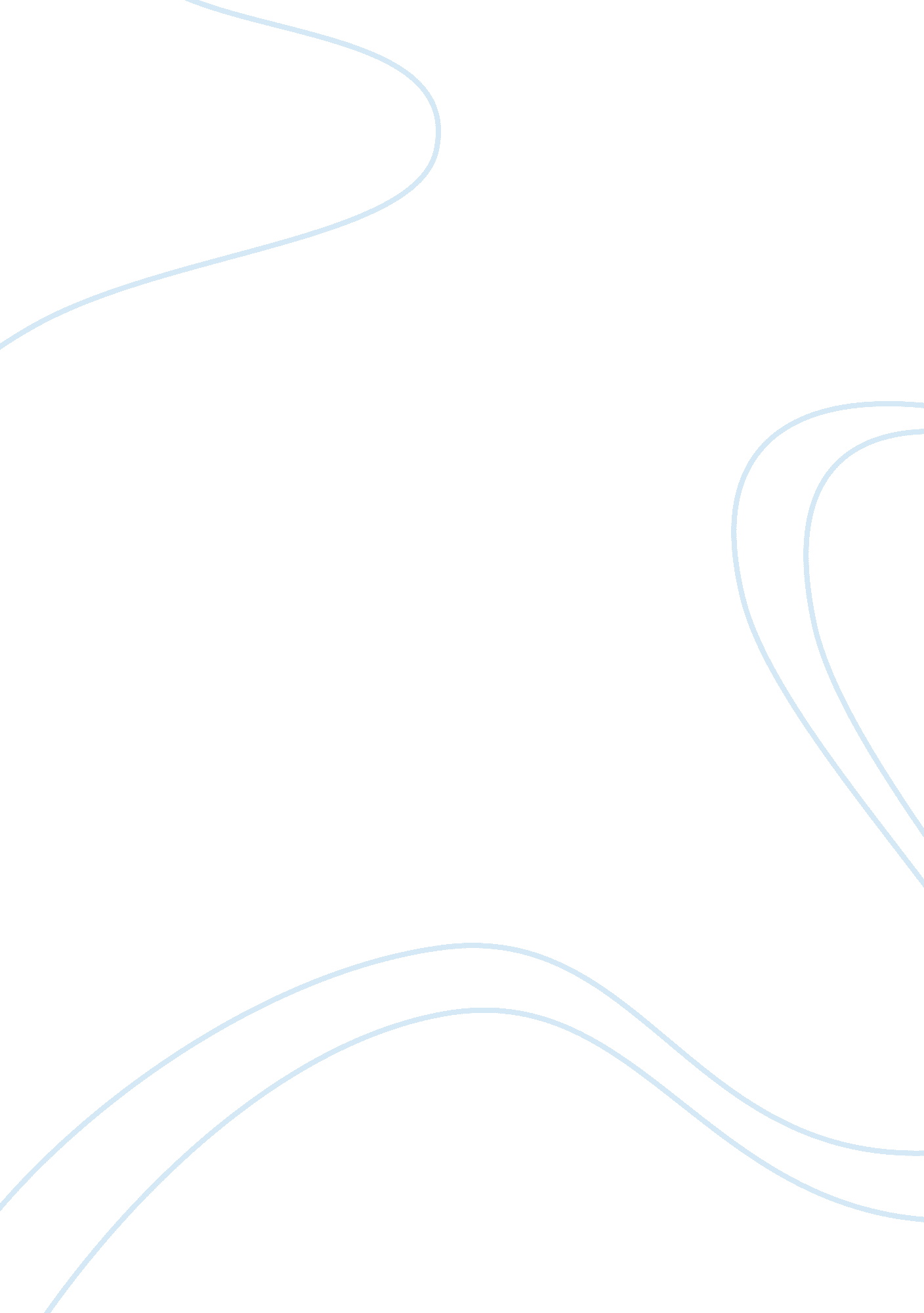 Discuss in scholarly detail ways that building intra-organization cooperation bet...Business, Management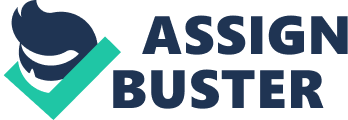 Running Head: Improving Information Systems through intra-organization cooperation Improving Information Systems through intra-organization cooperation: A Reflective Paper 
Your Name goes here 
Professional Specialization 
Name of your professor 
Date 
Improving Information Systems through intra-organization cooperation 
Significance of Intra-organizations cooperation is indubitable but it is almost mandatory to overcome the inadequacies of Information Systems (ISs) and to incorporate needed improvements. The diversity of input on various aspects of the information systems can help the information personnel in setting the things right. Insisting on systems and intra-organization cooperation Schultheis (1999) states, “ The system environment consists of people, organizations and other systems that supply data to or that receive data from the system. Not surprisingly, different managers perceive the environment differently.” Information system personnel can evaluate and ratify several technical aspects of ISs but the line managers can provide them important operational insights into these systems because of their firsthand practical experience. 
Line managers that interact with information systems can reflect the limitations and weaknesses observed in the system and this feedback can play a vital role in important modifications. Zientara (n. d., p. 4) declares the “ Line managers continual dissatisfaction with the quality of information systems services” as the failure of information systems. The growth and advancement of distributed information systems has also instigated the need of intra-organization cooperation because consolidation of information received from various modules of the information system can be used to further improve the system. Eduardo states, “ A new purpose of the informal distributed information systems for innovation that arise from the interaction of the accumulated stock of knowledge emerging at the individual (micro) level.” It can be safely deduce that the information accumulated by the line managers can provide a useful insight into the information systems for further improvements. 
References 
Schultheis. (1999). Management Information Systems: The Manager’s View, India: Tata McGraw-Hill Education 
Zientara, M. (n. d.). Study warns senior management must deal with DP Center problems. ComputerWorld 4. 
Eduardo, J. Q. (2010). Proceedings from International Conference, CENTERIS 2010, Portugal: Springer. 